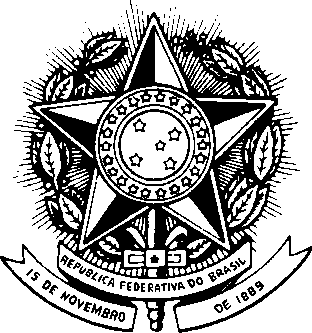 MOD. DRCA-031 2014INSTITUIÇÃO DE ENSINO SUPERIORNome da Instituição:Responsável:DADOS DO ALUNONome Completo do Aluno:Curso:PARA A DIVISÃO DE REGISTRO DE DIPLOMAS DO DRCA/UFMG:PARA A DIVISÃO DE REGISTRO DE DIPLOMAS DO DRCA/UFMG:PARA A DIVISÃO DE REGISTRO DE DIPLOMAS DO DRCA/UFMG:MOTIVOS:MOTIVOS:DOCUMENTO COMPROBATÓRIO (ANEXAR)Prova de títulos para concursoParte do edital que exige apresentação do diploma / comprovante InscriçãoClassificação em concursoParte do edital com número de vagas / lista de Classificação no DOUNomeação em concursoNomeação no DOUIncentivo á qualificação e progressãofuncional em instituição públicaParte da identificação do servidor no contrachequePlano de carreira em empresa privadaDeclaração da empresa solicitando apresentação do diplomaEstudo no exteriorEdital do processo seletivo / Cópia da Passagem / Declaração da InstituiçãoApresentação em órgão regulamentador daprofissãoCarteira funcional provisório com prazo de validade vencidoApresentação em curso de pós-graduaçãoDeclaração da instituição solicitando o diploma de GraduaçãoAtendimento à solicitação judicialLiminar judicialOutros (especificar):Outros (especificar):Outros (especificar):OBSERVAÇÕES:RESERVADO AO DRD/DRCA/UFMG:PEDIDO:  	   	/	/	DATA